Администрация Дзержинского районаКрасноярского краяРАСПОРЯЖЕНИЕс.Дзержинское16.10.2018										№ 148-рО проведении аттестации муниципальных служащих администрации Дзержинского районаВ соответствии с Федеральным законом от 02.03.2007г. № 25-ФЗ «О муниципальной службе в Российской Федерации», законом Красноярского края от 24.04.2008г. № 5-1565 «Об особенностях правового регулирования муниципальной службы в Красноярском крае», постановлением администрации района от 16.10.2018 № 473-п «Об утверждении Положения об аттестации муниципальных служащих администрации Дзержинского района Красноярского края»:1. Провести 26 ноября 2018 года аттестацию муниципальных служащих администрации района.2. Утвердить состав аттестационной комиссии по аттестации муниципальных служащих согласно приложению №1 к настоящему распоряжению.3. Утвердить график проведения аттестации муниципальных служащих согласно приложению №2 к настоящему распоряжению.4. Отделу обеспечения администрации района (Пеплов А.С.), совместно с руководителями структурных подразделений администрации района, начальниками отделов администрации района – подготовить списки муниципальных служащих, подлежащих аттестации и представить их на утверждение.5. Руководителям структурных подразделений администрации района, начальникам отделов администрации района, в срок до 09.11.2018 года предоставить в аттестационную комиссию (через секретаря комиссии) отзывы на подлежащих аттестации муниципальных служащих и должностные инструкции по замещаемым должностям муниципальной службы.6. Аттестационной комиссии в срок до 09.11.2018 года разработать примерный перечень вопросов для тестирования и устного собеседования, ознакомить муниципальных служащих, подлежащих аттестации, с примерным перечнем вопросов.7. Ответственным лицом за проведение аттестации муниципальных служащих администрации Дзержинского района назначить начальника отдела обеспечения администрации района – Пеплов А.С.8. Контроль за исполнением распоряжения оставляю за собой.Временно исполняющийобязанности главыДзержинского района						В.Н. ДергуновПриложение №1к распоряжению администрациирайона № 148-р от 16.10.2018.Состав аттестационной комиссииДергунов В.Н. – Временно исполняющий обязанности главы Дзержинского района, председатель комиссии.Дюбина В.А. – Председатель постоянной комиссии Дзержинского районного Совета депутатов по вопросам местного самоуправления, законности и защите прав граждан, заместитель председателя комиссии.Пеплов А.С. – Начальник отдела обеспечения администрации района, секретарь комиссии.Члены комиссии:Окладников Л.Н. – Председатель Дзержинского районного Совета депутатов.Сафронов Ю.П. – Председатель Контрольно-счетного органа Дзержинского района.Приложение №2к распоряжению администрациирайона № 148-р от 16.10.2018.График проведения аттестациимуниципальных служащих администрации районаНаименование структурного подразделенияДата и время проведения аттестацииДата предоставления в аттестационную комиссию документов на аттестуемого(отзыв, должностная инструкция).Ответственный за предоставление документовАппарат администрации района26 ноября 2018 годаНе позднее 09.11.2018 годаНачальники отделов администрации районаОтдел муниципального имущества и земельных отношений26 ноября 2018 годаНе позднее 09.11.2018 годаМузикявичене М.Н.Управление образования 26 ноября 2018 годаНе позднее 09.11.2018 годаКалабухова И.Н.Управление социальной защиты населения26 ноября 2018 годаНе позднее 09.11.2018 годаДанилов А.Ю.Финансовое управление26 ноября 2018 годаНе позднее 09.11.2018 годаЕгорова Т.В.Не прошедшие аттестацию в установленные по графику срокиОпределяется комиссиейНе позднее 09.11.2018 годаПеплов А.С.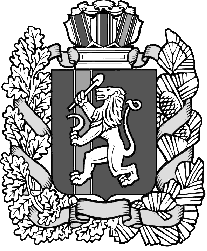 